Supplementary File 9. Uncropped versions of representative western blot images from Figure 3–figure supplement 4B.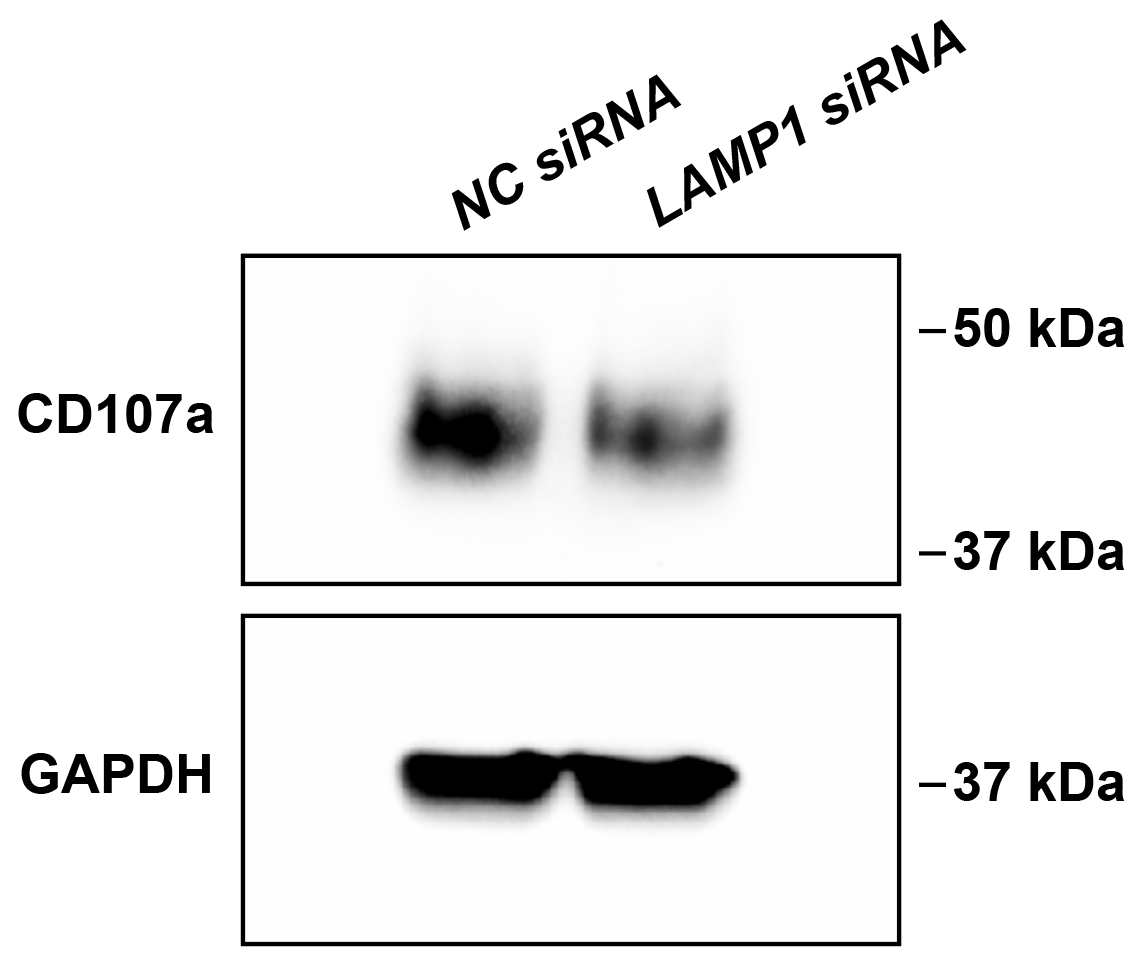 